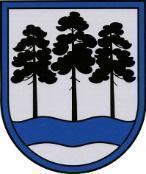 OGRES  NOVADA  PAŠVALDĪBAReģ.Nr.90000024455, Brīvības iela 33, Ogre, Ogres nov., LV-5001tālrunis 65071160, e-pasts: ogredome@ogresnovads.lv, www.ogresnovads.lv APSTIPRINĀTSar Ogres novada pašvaldības domes27.02.2024. lēmumu                                                      (protokols Nr.4; 48.)IEKŠĒJIE NOTEIKUMIOgrē2024. gada 27. februārī		 		                             		Nr.8/2024Par finanšu līdzekļu piešķiršanu Ogres novada pašvaldības iestādēm bērnu un jauniešu nometņu un neformālās izglītības pasākumu organizēšanaiIzdoti saskaņā ar Pašvaldību likuma  50. panta  pirmo daļu un Valsts pārvaldes iekārtas likuma 72. panta pirmās daļas 2.punktuI. Vispārīgie jautājumiNoteikumi nosaka kārtību, kādā Ogres novada Izglītības pārvalde (turpmāk - Pārvalde) pieņem, izskata un izvērtē Ogres novada pašvaldības iestāžu (turpmāk - Iestāde) pieteikumus (1.pielikums) (turpmāk - Pieteikums) un apstiprina finanšu līdzekļu piešķiršanu Iestādēm neformālās izglītības pasākumu un bērnu un jauniešu nometņu (turpmāk - aktivitātes) organizēšanai. Finansējums aktivitāšu organizēšanai tiek nodrošināts kārtējā gada budžetā apstiprinātā finansējuma ietvaros.Ogres novada pašvaldības izpilddirektors (turpmāk – izpilddirektors) reizi gadā izdod rīkojumu, kurā nosaka:kārtējā gada budžetā apstiprinātā finansējuma aktivitāšu organizēšanai sadalījumu neformālās izglītības pasākumu un bērnu un jauniešu nometņu organizēšanai;Pieteikumu vērtēšanas komisijas  (turpmāk - Komisija) sastāvu;aktivitāšu īstenošanas noteikto norises laika periodu;citus ar Pieteikumu sagatavošanu un aktivitāšu organizēšanu saistītus    uzdevumus/nosacījumus.II. Pieteikumu pieņemšana un izskatīšanaPārvalde viena mēneša laikā no Ogres novada pašvaldības budžeta apstiprināšanas sagatavo un uz Iestāžu oficiālajām elektroniskā pasta adresēm nosūta informāciju par iespēju pieteikties finansējumam aktivitāšu organizēšanai.Iestāde, kura vēlas attiecīgajā kalendārajā gadā pieteikties aktivitāšu organizēšanai, 2 nedēļu lakā no šo noteikumu 4.punkā minētās informācijas izsūtīšanas dienas sagatavo Pieteikumu, kuru ar elektronisko parakstu paraksta iestādes vadītājs un to elektroniski nosūta Pārvaldei uz oficiālo e-pasta adresi izglitiba@ogresnovads.lv.Ja iestāde iesūta vairāk nekā vienu Pieteikumu, tad jānorāda, kura no aktivitātēm ir prioritārā, veicot atzīmi tam paredzētā vietā Pieteikumā. Pārvalde saņem un apkopo Iestāžu Pieteikumus, un nodod tos izvērtēšanai Komisijai. Komisija pieteikumus izvērtē 10 darba dienu laikā no Pieteikumu iesūtīšanai noteiktā termiņa beigu datuma.III. Nosacījumi papildus aktivitāšu organizēšanaiIestāde nevar pretendēt uz finanšu līdzekļu piešķiršanu, ja plānotajai aktivitātei ir piešķirts finansējums Ogres novada pašvaldības ikgadējā budžeta ietvaros.Iestāde var pretendēt uz finanšu līdzekļu piešķiršanu no Ogres novada pašvaldības arī gadījumos, ja plānotā aktivitāte daļēji tiek segta no vecāku vai citu sponsoru līdzekļiem.Pieteikumam papildus pievieno aktivitāšu vadītāja izglītības dokumentu, apliecību vai citu dokumentu (Iestādes apliecinātu kopiju), kas apliecina aktivitāšu vadītāja zināšanas un prasmes organizēt attiecīgo aktivitāti.Nosacījumi bērnu un jauniešu nometņu organizēšanai:dalībnieki ir Ogres novada pašvaldības izglītības iestāžu izglītojamie vai Ogres novada administratīvā teritorijā deklarēti bērni un jaunieši vecumā no septiņiem līdz 20 gadiem;minimālais dalībnieku skaits ir 10 bērnu un jauniešu;norises laiks ir vismaz piecas dienas un vismaz sešas stundas dienā;darba samaksa personālam nedrīkst pārsniegt 40 procentus no kopējām organizēšanas izmaksām;bērnu un jauniešu nometņu vadītājam ir jābūt derīgai “Bērnu nometņu vadītāja” apliecībai un nometnei jābūt reģistrētai vietnē nometnes.gov.lv.piešķiramo finanšu līdzekļu apjoms organizēšanai tiek noteikts pēc šādas formulas: F = B x D x N, kur F – kopējais piešķirtais finansējums, B - bērnu skaits nometnē, D – nometnes norises dienu skaits, N – konstantais finansējums 15 EUR vienam bērnam dienā.Nosacījumi bērnu un jauniešu neformālās izglītības pasākumu organizēšanai:dalībnieki ir Ogres novada pašvaldības izglītības iestāžu izglītojamie vai Ogres novada administratīvā teritorijā deklarēti bērni un jaunieši vecumā no septiņiem līdz 20 gadiem;neformālās izglītības pasākumi var tikt organizēti kā kursi, konferences, lekcijas, semināri, pārgājieni vai citā līdzvērtīgā pasākuma formā, un tās mērķis ir apgūt vai uzlabot prasmes, zināšanas un kompetences, kas palīdz jauniešiem pilnveidot un attīstīt sevi individuāli, gūt pieredzi sev svarīgu jautājumu risināšanā, veicināt sasniegt sabiedriskos vai personīgos mērķus.IV. Iestāžu pieteikumu izvērtēšana un apstiprināšanaKomisija Pieteikumus izvērtē saskaņā ar šo noteikumu 2. pielikumā noteiktajiem vērtēšanas kritērijiem.Ja kādā no vērtēšanas kritēriju sadaļām tiek piešķirts 0 (nulle) punktu skaits, tad Pieteikums tālāk netiek vērtēts un par to tiek informēta Pieteikumā norādītā Iestāde.Komisija Pieteikumu izvērtēšanas gaitā var pieprasīt Iestādei sniegt papildu informāciju vai dokumentus, kā arī ierosināt veikt izmaiņas aktivitātes aprakstā.Komisija pieņem lēmumu par finanšu līdzekļu piešķiršanu Iestāžu pieteiktajām aktivitātēm, kas ieguvušas augstāku punktu skaitu.Ja Iestāde atsakās no piešķirtā finansējuma aktivitātes organizēšanai, tad finansējums tiek piešķirts aktivitātei, kas saņēmusi nākamo augstāko punktu skaitu. V. Apstiprināto aktivitāšu finansēšanas kārtībaFinansējums un finansējuma izlietojuma atskaites forma Iestādēm aktivitāšu īstenošanai tiek apstiprināti ar Ogres novada pašvaldības izpilddirektora izdotu rīkojumu.Pārvalde informē Iestādes par Komisijas pieņemto lēmumu un izvērtēšanas rezultātiem, nosūtot informāciju Iestādēm uz to oficiālo elektroniskā pasta adresi.Apstiprinātā Pieteikuma finansējuma ietvaros, Iestāde iesniedz pamatojošus finanšu dokumentus (rēķinus, aktus, līgumus) ar Iestādes vadītāja saskaņojumu apmaksai Pārvaldei saskaņā ar tāmē paredzētajām apstiprinātajām pozīcijām. Pārvalde Iestādei apstiprinātā finansējuma un tāmes ietvaros saskaņo rēķinu, norādot budžeta sadaļu, no kuras paredzēts segt aktivitāšu organizēšanas izmaksas, un nodod finanšu dokumentus tālākai apstrādei Ogres novada pašvaldības Centrālās administrācijas Kancelejas Klientu apkalpošanas speciālistiem.Pēc aktivitātes noslēguma un visu iesniegto rēķinu apmaksas Iestādes vadītājs iesniedz Pārvaldei  ar elektronisko parakstu parakstītu gala ziņojumu (3.pielikums).VI. Noslēguma jautājumsAr šo noteikumu spēkā stāšanos, atzīt par spēku zaudējušiem Ogres novada pašvaldības 2023. gada 30. marta Iekšējos noteikumus Nr. 4/2023 “Par finanšu līdzekļu piešķiršanu Ogres novada pašvaldības iestādēm neformālās izglītības pasākumu un bērnu un jauniešu nometņu organizēšanai”.Domes priekšsēdētājs								  	E.Helmanis1.pielikumsOgres novada pašvaldības 2024. gada 27. februāra iekšējiem noteikumiem Nr.8/2024Pieteikums finanšu līdzekļu piešķiršanai aktivitāšu organizēšanai Ogres novada pašvaldības iestādēmAktivitātes koordinators (kontaktpersona)Informācija par aktivitāti un tās pamatojumsNepieciešamie naudas līdzekļi un to avoti2.pielikumsOgres novada pašvaldības 2024.gada 27.februāra iekšējiem noteikumiem Nr.8/2024   Pieteikumu aktivitāšu organizēšanai vērtēšanas kritērijiTabulā iekrāsots minimālais snieguma līmenis katrā kritērijā, lai kvalificētos konkursam. Iegūtais punktu skaits tiek aprēķināts, summējot katrā kvalitātes kritērijā iegūtā punktu skaita reizinājumu ar šī kvalitātes kritērija koeficientu. 3.pielikumsOgres novada pašvaldības 2024.gada 27.februāra iekšējiem noteikumiem Nr.8/2024 Gala ziņojumsAktivitātes koordinators (kontaktpersona)Naudas līdzekļu izlietojumsAktivitātes rezultāti-          Kādi ir aktivitātes konkrētie rezultāti – kas, kur, kad ir noorganizēts/paveikts? Vai sasniegts izvirzītais aktivitātes mērķis?-          Kas bija pasākumu/aktivitāšu dalībnieki? Kāds bija to skaits? Dažādu sociālo un etnisko grupu pārstāvju skaits, kuri piedalījās aktivitātēs.-         Vai sasniegtais rezultāts ir tāds, kādu jūs plānojāt? Ja nē, kāpēc?-     Vai masu medijos ir ievietotas kādas publikācijas par jūsu aktivitāti? (Lūdzu, ievietojiet saites vai arī pielikumā pievienojiet publikāciju kopijas.)-     Ja nav veiktas masu mediju publikācijas, lūdzu, pievienojiet pielikumā aktivitātes laikā veiktās fotogrāfijas.Iestādes nosaukumsAktivitātes nosaukumsAktivitātes norises laiksKopējais plānotais dalībnieku skaits aktivitātēPlānotais dalībnieku skaits aktivitātē no dažādām sociālām un etniskām grupām, bērni un jaunieši ar īpašām vajadzībām. Aktivitātes pieteikums iesniegts kā prioritāri izvērtējams, ja iestāde pieteikusies vairāku aktivitāšu organizēšanaiJā/NēVārds, uzvārdsTālrunisE-pasta adreseĪstenošanas vieta/adrese, vietas apraksts, plānotais nodrošinājums paredzētās programmas īstenošanaiAktivitātes mērķisPlānotās aktivitātes apraksts, plānotās norises.Aktivitātes sasniedzamie rezultāti, pozitīvā ietekme uz jauniešiem, vidi (tai skaitā bērnu un jauniešu attīstītās prasmes)Nr.p.kIzmaksu veidsAprēķinsSumma EURFinansējuma avotsFinansējuma avotsNr.p.kIzmaksu veidsAprēķinsSumma EURPašvaldībaCits (lūdzu, norādiet)KOPĀKOPĀKOPĀIestādes paraksttiesīgās personas  vārds, uzvārdsParakstsN.p.k.Kvalitātes kritērijsKoef.Snieguma līmeņa aprakstsSnieguma līmeņa aprakstsSnieguma līmeņa aprakstsSnieguma līmeņa aprakstsN.p.k.Kvalitātes kritērijsKoef.Nepietiekams līmenis(0 punkti)Pietiekams līmenis(1 punkts)Labs līmenis(2 punkti)Teicams līmenis(3 punkti)1Mērķu un plānoto norišu kvalitāte3Mērķi bērniem un jauniešiem nav aktuāli vai izvēlētās norises neļauj sasniegt izvirzītos mērķus.Daļa mērķu ir bērniem un jauniešiem aktuāli, daļa izvēlētās norises ļauj sasniegt izvirzītos mērķus.Mērķi ir bērniem un jauniešiem aktuāli, gandrīz visas izvēlētās norises ļauj sasniegt izvirzītos mērķus.Mērķi ir bērniem un jauniešiem aktuāli, izvēlētās norises ir mūsdienīgas un ļauj sasniegt izvirzītos mērķus.2Prasmju pilnveidošana aktivitātes ietvaros3Vairums plānoto norišu  būtiski neveicinās padziļinātu izvēlētās tēmas apguvi, caurviju prasmes un veselīga dzīvesveida ieradumus.Vairums plānoto norišu veicinās padziļinātu izvēlētās tēmas apguvi, nostiprinās caurviju prasmes un veselīga dzīvesveida ieradumus.Vairums plānoto norišu veicinās padziļinātu izvēlētās tēmas apguvi, nostiprinās skaidri definētas caurviju prasmes un veselīga dzīvesveida ieradumus.Plānotās norises veicinās padziļinātu izvēlētās tēmas apguvi, nostiprinās skaidri definētas caurviju prasmes un veselīga dzīvesveida ieradumus.3Aktivitāšu īstenotāju kvalifikācija3Aktivitātes īstenotājiem nav atbilstošas profesionālās kvalifikācijas vai to nav plānots iegūt līdz aktivitātes uzsākšanai.Aktivitātes īstenotājiem ir atbilstošas profesionālās kvalifikācijas vai to ir plānots iegūt līdz aktivitātes uzsākšanai.Aktivitātes īstenotājiem ir atbilstošas profesionālās kvalifikācijas vai to ir plānots iegūt līdz aktivitātes uzsākšanai, tiek piesaistīti papildus jomu speciālisti un vieslektori.Nav attiecināms.4Dažādu bērnu un jauniešu iekļaušana plānotajās aktivitātēs2Aktivitātē nav paredzēts iesaistīt dažādu sociālo un etnisko grupu dalībniekus, bērnus un jauniešus ar īpašām vajadzībām. Aktivitātē paredzēts iesaistīt dažādu sociālo un etnisko grupu dalībniekus, bērnus un jauniešus ar īpašām vajadzībām. Vismaz 10% no aktivitātes plānoto dalībnieku skaita ir dažādu sociālo un etnisko grupu dalībnieki, bērni un jaunieši ar īpašām vajadzībām. Aktivitātes norisēs paredzēti pasākumi integrēšanas un sadarbības veicināšanai starp dažādām bērnu un jauniešu grupām.Vismaz 20% no aktivitātes plānoto dalībnieku skaita ir dažādu sociālo un etnisko grupu dalībnieki, bērni un jaunieši ar īpašām vajadzībām. Aktivitātes norisēs paredzēti pasākumi integrēšanas un sadarbības veicināšanai starp dažādām bērnu un jauniešu grupām.5Atbilstoša vide aktivitātes organizēšanai2Aktivitātes organizēšanai paredzētās telpas vai teritorijas izmērs un funkcionalitāte nav atbilstoši plānotajām norisēm.Aktivitātes organizēšanai paredzētās telpas vai teritorijas izmērs un funkcionalitāte ir atbilstoši plānotajām norisēm.Aktivitātes organizēšanai paredzētās telpas vai teritorijas izmērs un funkcionalitāte ir atbilstoši plānotajām norisēm, tajā paredzēts nodrošināt  bērniem un jauniešiem patīkamu atmosfēru.Aktivitātes organizēšanai paredzētās telpas vai teritorijas izmērs un funkcionalitāte ir atbilstoši plānotajām norisēm, tajā paredzēts nodrošināt bērniem un jauniešiem patīkamu un atbilstošu aktivitātes tēmai atmosfēru.6Aktivitātei plānoto izmaksu pamatotība un efektivitāte2Mazāk pa 50% no tāmē paredzētajām pašvaldības izmaksām aktivitātes organizēšanai ir atbilstošas plānotajām norisēm un izvirzīto mērķu sasniegšanai.60% no tāmē paredzētajām pašvaldības izmaksām aktivitātes organizēšanai ir atbilstošas plānotajām norisēm un izvirzīto mērķu sasniegšanai.80% no tāmē paredzētajām pašvaldības izmaksām aktivitātes organizēšanai ir atbilstošas plānotajām norisēm un izvirzīto mērķu sasniegšanai.100% no tāmē paredzētajām pašvaldības izmaksām aktivitātes organizēšanai ir atbilstošas plānotajām norisēm un izvirzīto mērķu sasniegšanai.Iestādes nosaukumsAktivitātes nosaukumsVārds, uzvārdsTālrunisE-pasta adreseNr.p.kIzmaksu veidsAprēķinsSumma EURFinansējuma avotsFinansējuma avotsNr.p.kIzmaksu veidsAprēķinsSumma EURPašvaldībaCits (lūdzu, norādiet)Vārds, uzvārdsIestādes vadītājsParaksts